OLYMPICS OF THE VISUAL ARTS REGISTRATION FORMThis Registration Form is to be completed in advance and turned in at the Check-In Table when you arrive at the OVA competition.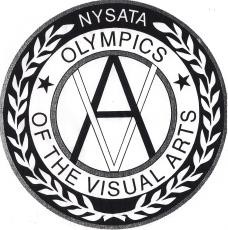 SCHOOL DISTRICT:  				 CONTACT PERSON:  			 SCHOOL ADDRESS:  					 CITY: 	STATE: 	ZIP:  				TOTAL NUMBER OF STUDENTS REPRESENTED:  		 TOTAL TEAM ENTRIES:	ELEMENTARY 	MIDDLE 	HIGH SCHOOL  	OVERALL TOTAL NUMBER OF ENTRIES:  	ANY SPECIAL ACCOMODATIONS REQUESTED? Please DESCRIBE YOUR SPECIAL NEEDS: